Prime University        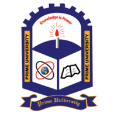 Faculty of Arts and Social SciencesDepartment of BanglaSemester Final Examination Schedule Semester: Spring 2023   Date: 05.06.2023Md. Al-Amin								Prof. Mahboob Ul AlamLecturer								Head, Dept. of BanglaMember Secretary, Exam Committee					Cell: 016 7391 2211Dept. of BanglaCell: 017 1513 6421Date, Day & TimeBatchCourse CodeCourse TitleCourse TeacherNo of studentsRoom15.06.2023Thursday11.00-01.008th Bangla-1101evOvwji BwZnvm I ms¯‹…wZSS1280818.06.2023Sunday11.00-01.008thBangla-1102evsjv †QvUMí-1MAA1280819.06.2023Monday11.00-01.008thBangla-1103evsjv †QvUMí-2TAN1280820.06.2023Tuesday11.00-01.158thELC-1English Language Course, Level-1TY1280821.06.2023Wednesday11.00-01.008thBangla-1104evsjv Dcb¨vm-1SS1280822.06.2023Thursday11.00-01.008thBangla-1105evsjv KweZv-1AAJ12808Copy for Information to:                                                                                 1. Dean,  Faculty of Arts and Social Science               7. Accounts officer, PU                                 2. Controller of Examination, PU                                8.  AD (IT), PU                                                      3. P.S. to honorable VC, PU                                          9. Notice Board                                                                                                                                      4. PS to honorable Pro-VC                                           10. Office Copy5. PA to Registrar6.  All concerned faculty members           